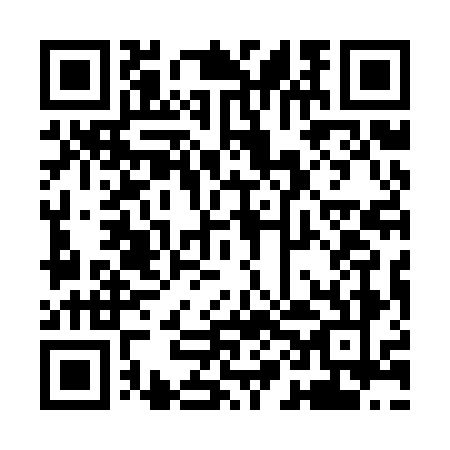 Prayer times for Matyldow Duzy, PolandWed 1 May 2024 - Fri 31 May 2024High Latitude Method: Angle Based RulePrayer Calculation Method: Muslim World LeagueAsar Calculation Method: HanafiPrayer times provided by https://www.salahtimes.comDateDayFajrSunriseDhuhrAsrMaghribIsha1Wed2:335:0812:375:458:0610:302Thu2:295:0712:375:468:0810:333Fri2:255:0512:375:478:1010:374Sat2:235:0312:375:488:1110:405Sun2:235:0112:365:498:1310:426Mon2:224:5912:365:508:1510:437Tue2:214:5712:365:518:1610:448Wed2:204:5612:365:528:1810:459Thu2:204:5412:365:538:1910:4510Fri2:194:5212:365:548:2110:4611Sat2:184:5112:365:558:2310:4712Sun2:174:4912:365:568:2410:4713Mon2:174:4712:365:578:2610:4814Tue2:164:4612:365:588:2710:4915Wed2:164:4412:365:598:2910:4916Thu2:154:4312:366:008:3010:5017Fri2:144:4112:366:008:3210:5118Sat2:144:4012:366:018:3410:5119Sun2:134:3812:366:028:3510:5220Mon2:134:3712:366:038:3610:5321Tue2:124:3612:366:048:3810:5322Wed2:124:3412:376:058:3910:5423Thu2:114:3312:376:058:4110:5524Fri2:114:3212:376:068:4210:5525Sat2:114:3112:376:078:4310:5626Sun2:104:3012:376:088:4510:5627Mon2:104:2912:376:098:4610:5728Tue2:104:2812:376:098:4710:5829Wed2:094:2712:376:108:4810:5830Thu2:094:2612:376:118:5010:5931Fri2:094:2512:386:118:5110:59